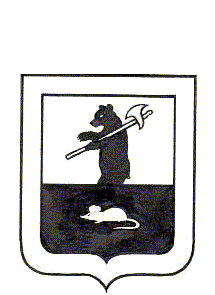 МУНИЦИПАЛЬНЫЙ СОВЕТ  ГОРОДСКОГО  ПОСЕЛЕНИЯ МЫШКИН                                                                РЕШЕНИЕ                                   О рассмотрении представления прокуратуры Мышкинского района от 17.08.2018 № 03-03-2018 об  устранении нарушений законодательства о местном самоуправлении, о противодействии коррупцииПринято Муниципальным Советом городского поселения Мышкин« 13 » сентября 2018 года           В соответствии с Федеральным законом от 06.10.2003 № 131-ФЗ «Об общих принципах  организации местного самоуправления в Российской Федерации», Уставом городского поселения Мышкин, представлением прокуратуры Мышкинского района от 17.08.2018 № 03-03-2018 об устранении нарушений законодательства о местном самоуправлении, о противодействии коррупции,              Муниципальный Совет городского поселения Мышкин РЕШИЛ:      1. Представление  прокуратуры Мышкинского района признать обоснованным, все замечания учесть.      2. Привести в соответствии с требованиями законодательства Устав городского поселения Мышкин.      3. Настоящее  решение вступает в законную  силу с  момента подписания.Глава городского                                                           Председатель Муниципального поселения Мышкин                  	       Совета городского поселения Мышкин_____________________	Е.В. Петров	___________________ Р.С. Шувалов« 13 » сентября 2018 года  № 17                